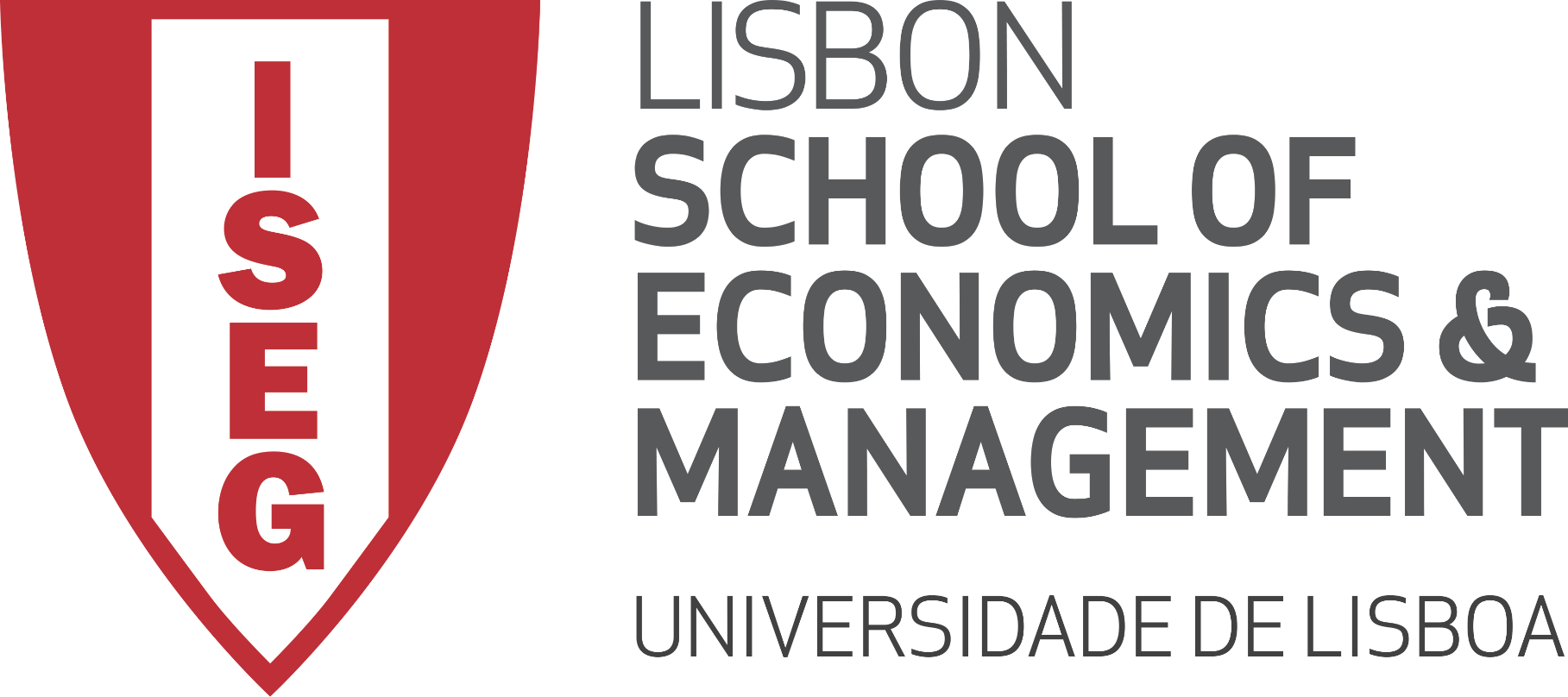 MESTRADO EM ECONOMIA INTERNACIONAL E ESTUDOS EUROPEUS Instituições Internacionais e Direito Comunitário2020-21 – semestre de primaveraAntonio Goucha Soaresagsoares@iseg.ulisboa.ptPROGRAMA – GUIÃO de AULASI. Integração europeia. A União Europeia1ª aula: Integração europeia e a formação das Comunidades Europeias: O Tratado de RomaAlargamento e Aprofundamento da integração. O Ato Único Europeu2ª aula: A União Europeia: Tratado de Maastricht. Tratados de Amesterdão e de Nice3º aula: Constituição Europeia. O Tratado de Lisboa4ª aula: Brexit: o Acordo de Comércio e Cooperação. A pandemia Covid-19: restrições; vacinas; fundo de recuperação.II. Instituições e Sistema Político da União Europeia5ª aula: Conselho Europeu. Conselho de Ministros 6ª aula: Comissão Europeia7ª aula: Parlamento Europeu. Processo de decisão da UEIII. Aspetos fundamentais do Direito Europeu8ª aula: Fontes de Direito Europeu. Princípios do Primado e do Efeito Direto do Direito Europeu9ª aula: Sistema jurisdicional: Tribunal de Justiça da União Europeia. Controlo de legalidadeIV. Mercado Interno10ª aula: O mercado interno. A livre circulação de mercadorias e a união aduaneira: eliminação dos direitos aduaneiros e encargos de efeito equivalente. Impostos sobre consumos específicos.11ª aula: Livre circulação de mercadorias: supressão de obstáculos não-tarifários: restrições quantitativas  	e medidas de efeito equivalente. Regulação técnica e reconhecimento mútuo.12ª aula: Livre circulação de pessoas: conceito e modalidades; princípios fundamentais.13ª aula: Cidadania da União e direito de residência: diretiva 2004/38. O Acordo de Schengen.BIBLIOGRAFIA (indicativa)- Miguel Gorjão-Henriques, Direito da União, 9ª ed., Almedina, Coimbra, 2020.- João Mota de Campos, Manual de Direito Europeu, Coimbra Editora, Coimbra, 7ª ed., 2014.- Fausto de Quadros, Direito da União Europeia, Almedina, Coimbra, 3ª ed., 2013.- António Goucha Soares, Brexit. A saída do Reino Unido da União Europeia, Actual, Coimbra, 2021.- Nigel Foster, EU Law Directions, 7th Edition, Oxford, OUP, 2020.- Robert Schütze, An Introduction to European Law, 3rd Edition, Oxford, OUP, 2020.- Anu Bradford, The Brussels Effect. How the European Union Rules the World, Oxford, OUP, 2020.- Vivien A. Schmidt, Europe's Crisis of Legitimacy, Oxford, OUP, 2020.- Catherine Barnard, Steve Peers (edited by), European Union Law, 2nd ed., Oxford, OUP, 2017.- Jean-Paul Jacqué, Droit Institutionnel de l’Union Européenne, Dalloz, Paris, 2015.AVALIAÇÃOA avaliação de conhecimentos da época normal considera a presença e participação nas aulas (20%), testes intercalares de natureza facultativa (30%), e a prova escrita final.A avaliação de conhecimentos da época de recurso consiste na prova escrita individual.Os alunos podem consultar o Tratado da União Europeia e o Tratado sobre o Funcionamento da União Europeia em todas as provas de avaliação.